ПРОЕКТРОССИЙСКАЯ ФЕДЕРАЦИЯ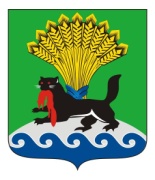 ИРКУТСКАЯ ОБЛАСТЬИРКУТСКОЕ РАЙОННОЕ МУНИЦИПАЛЬНОЕ ОБРАЗОВАНИЕДУМАРЕШЕНИЕПринято на заседании Думыот «____»_______ 20____г.					                 №___________/рдг. ИркутскОб утверждении ежемесячной доплаты к страховой пенсии почетным гражданам Иркутского районного муниципального образования В целях приведения в соответствие с нормами действующего федерального законодательства, во исполнение пункта 3.1 приложения № 1 к решению Думы Иркутского районного муниципального образования от 14.07.2009 № 62-457/рд «Об утверждении Положений о присвоении почетных званий гражданам Иркутского района», руководствуясь статьей 15 Федерального закона от 06.10.2003 № 131-ФЗ «Об общих принципах организации местного самоуправления в Российской Федерации», Федеральным законом от 28.12.2013 № 400-ФЗ «О страховых пенсиях», статьями 9, 25, 53 Устава Иркутского районного муниципального образования, Дума Иркутского районного муниципального образованияРЕШИЛА:1. Установить ежемесячную доплату к страховой пенсии Почетным гражданам Иркутского района в размере 10 000,0 рублей. 2. Внести изменения в п.3.1 приложения № 1 к решению Думы Иркутского районного муниципального образования от 14.07.2009 № 62-457/рд «Об утверждении Положений о присвоении почетных званий гражданам Иркутского района», заменив фразу: «ежемесячная доплата к трудовой пенсии за звание устанавливается решением Думы Иркутского района» на «ежемесячная доплата к страховой пенсии за звание устанавливается решением Думы Иркутского района».3.  Ранее назначенная ежемесячная доплата к трудовой пенсии за звание Почетный гражданин Иркутского района сохраняется и выплачивается в размере, указанном в п.1 настоящего Решения.4. Решение вступает в силу с 1 января 2023 года.5. Признать утратившим силу Решение Думы Иркутского районного муниципального образования от 30.08.2012 № 39-292/рд «Об утверждении ежемесячной доплаты к трудовой пенсии почетным гражданам Иркутского района».6. Реализацию настоящего решения осуществлять за счет средств районного бюджета.7. Опубликовать настоящее решение в газете «Ангарские огни», разместить на официальном сайте: www.irkraion.ru.8. Контроль за исполнением настоящего решения возложить на постоянную комиссию по бюджетной, финансово – экономической политике и муниципальной собственности.№_____________________/рд_____   ____________20____ г.Мэр Иркутского района Председатель Думы                           Иркутского  районаЛ.П. ФроловП.Н. Новосельцев